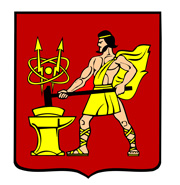 АДМИНИСТРАЦИЯ ГОРОДСКОГО ОКРУГА ЭЛЕКТРОСТАЛЬМОСКОВСКОЙ ОБЛАСТИРАСПОРЯЖЕНИЕ22.11.2019 № 523-рО проведении общественных обсуждений по вопросу предоставления разрешения на условно разрешенный вид использования земельных участков с кадастровыми номерами 50:46:0060703:44, 50:46:0060703:45 и объекта капитального строительства с кадастровым номером 50:46:0060703:98, расположенных по адресу: Московская область, городской округ Электросталь, пер. Строительный, д. 2В соответствии с Конституцией Российской Федерации, Градостроительным кодексом Российской Федерации, Федеральными законами от 06.10.2003 № 131-ФЗ «Об общих принципах организации местного самоуправления в Российской Федерации», от 21.07.2014 
№ 212-ФЗ «Об основах общественного контроля в Российской Федерации», Положением об организации и проведении общественных обсуждений по вопросам градостроительной деятельности в городском округе Электросталь Московской области, утвержденным решением Совета депутатов городского округа Электросталь Московской области от 20.06.2018 №289/46:1. Назначить проведение общественных обсуждений по вопросу предоставления разрешения на условно разрешенный вид использования земельных участков с кадастровыми номерами 50:46:0060703:44, 50:46:0060703:45 и объекта капитального строительства с кадастровым номером 50:46:0060703:98, расположенных по адресу: Московская область, городской округ Электросталь, пер. Строительный, д. 2.2. Определить комиссию по организации и проведению общественных обсуждений в составе:Председатель комиссии:- Денисов В.А. – заместитель Главы Администрации городского округа Электросталь Московской области.Секретарь комиссии:- Соколова Н.Ю. – главный специалист управления архитектуры и градостроительства Администрации городского округа Электросталь Московской области.Члены комиссии:- Булатов Д.В. – начальник управления архитектуры и градостроительства Администрации городского округа Электросталь Московской области.- Сухарникова Е.С. – ведущий эксперт управления архитектуры и градостроительства Администрации городского округа Электросталь Московской области.3. Срок проведения общественных обсуждений – с 28.11.2019 по 13.12.2019.4. В целях информирования населения о содержании вопроса, рассматриваемого на общественных обсуждениях:4.1. Организовать с 28.11.2019 по 13.12.2019 экспозицию демонстрационных материалов в здании Администрации городского округа Электросталь Московской области по адресу: ул. Мира, дом 5, 1 этаж. Часы работы экспозиции: понедельник - четверг с 09.00 до 18.00; пятница с 09.00 до 16.45;4.2. Опубликовать материалы проекта в газете «Официальный вестник» и разместить их на официальном сайте городского округа в информационно-телекоммуникационной сети «Интернет» www.electrostal.ru.5. Участники общественных обсуждений имеют право предоставлять свои предложения и замечания в срок с 28.11.2019 по 13.12.2019 по обсуждаемому проекту посредством:- записи предложений и замечаний в период работы экспозиции;- личного обращения в уполномоченный орган;-портала государственных и муниципальных услуг Московской области;- почтового отправления.6. Опубликовать настоящее распоряжение в газете «Официальный вестник» и
разместить его на официальном сайте www.electrostal.ru городского округа Электросталь Московской области, не позднее 27.11.2019. 7. Опубликовать заключение о результатах общественных обсуждений в газете «Официальный вестник» не позднее 18.12.2019. 8. Источником финансирования публикаций принять денежные средства, предусмотренные в бюджете городского округа Электросталь Московской области по подразделу 0113 «Другие общегосударственные вопросы» раздела 0100.9. Настоящее распоряжение вступает в силу после его официального опубликования.10. Контроль за исполнением настоящего распоряжения возложить на заместителя Главы Администрации городского округа Электросталь Московской области Денисова В.А.Глава городского округа                                                                                              В.Я. Пекарев